النشاط الأول: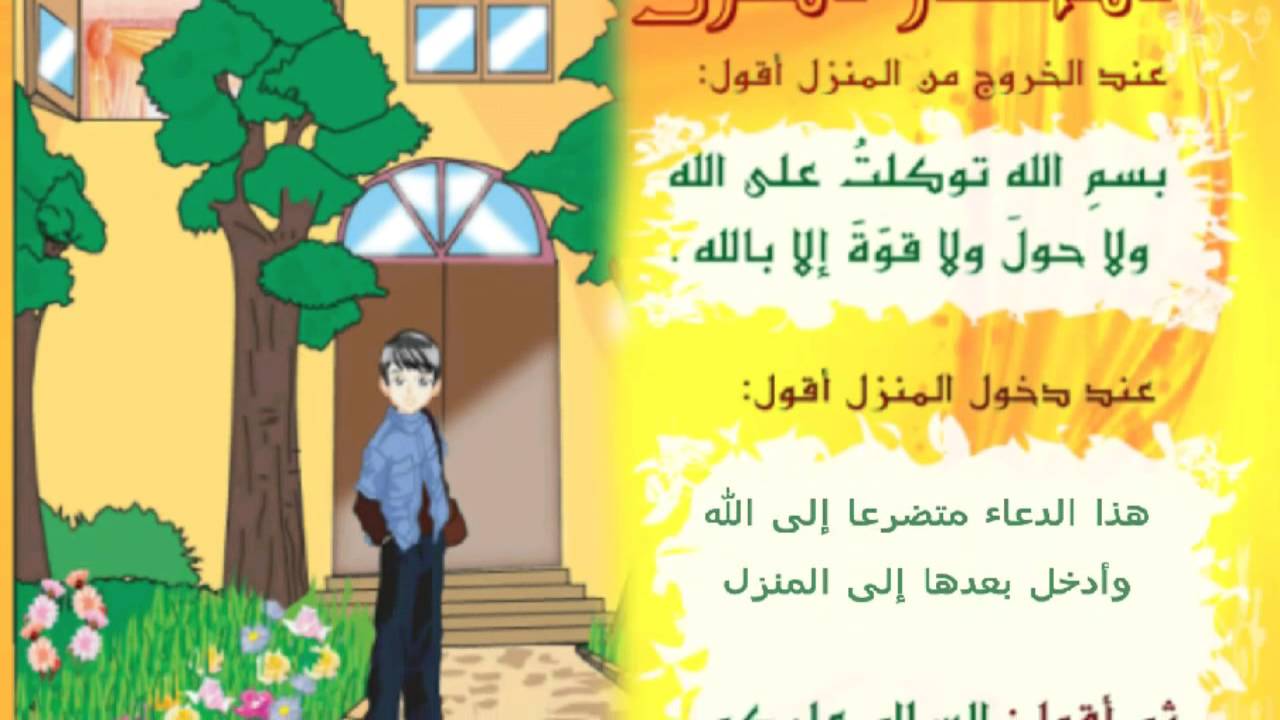 اكتبي الدعاء المناسب للصورة :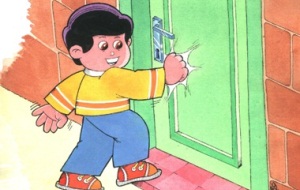 النشاط الثاني: 
أكملي الجدول بكتابة آداب دخول المنزل والخروج منه: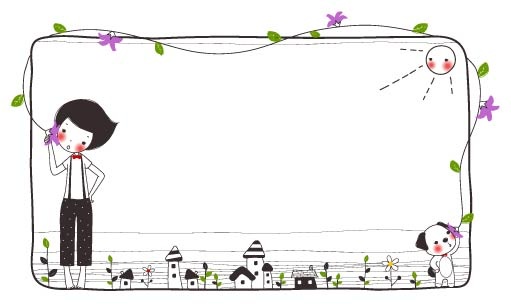 النشاط الثالث: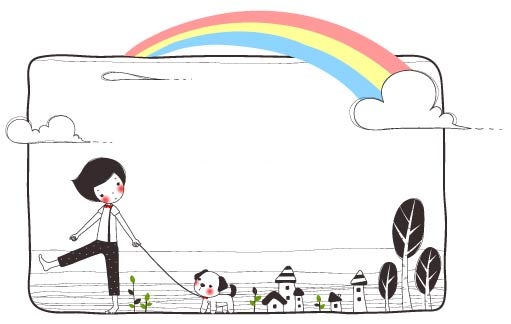 عددي ثلاث أمور أساعد بها أسرتي:النشاط الرابع:أكملي المخطط التالي:آداب دخول المنزلآداب الخروج من المنزل